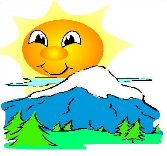 SUNNY MOUNTAIN DAY CARE CENTRE (1985) INCUnit #4 1965 Main StreetWinnipeg, MBTelephone: 204-334-7075    	Fax: 204-334-8236smdcnursery@gmail.comFeb. 2020The weather seems to be a great conversation starter…it’s warm, it’s messy, it’s cold, it’s chilly, it’s cool, great words to use to describe our weather. Well February 2 was Groundhogs Day, and Winnipeg Wynn and Manitoba Merv gave a prediction they didn’t see their shadows so…Spring is around the corner. Happy February Birthdays to:Jaxon, Mikko, Colton, Fynn, Skylar & JasmineJust a reminder that if you are interested in having a birthday cake to celebrate your child please let us know 2 weeks in advance, and send us $10. Important Dates to remember for February 2020 Sunday Feb 2 Groundhog DayMonday Feb 10 Nursery Re-registration beginsTuesday Feb 11 (PM class) & Wednesday Feb 12 Show & TellThursday Feb 13 & Friday Feb 14 Valentine’s Game Days (wear valentine colours)                              Valentine colours can be red, purple or pink                                             Saturday Feb 15 National Flag of Canada Day ~ Our flag is 55 years young Monday Feb 17 Louis Riel Day – Nursery closed*Friday Feb 21 School Inservice * Nursery ClosedFriday Feb 21 Nursery fees dueFamily Literacy Day was Jan. 27th, just a reminder to everyone that reading is ageless.  Reading to, and with your child is a great way to spend time together.  It allows you to explore the interests of your child and share the things that interested you as a child.  Through daily reading, your children will develop literacy skills and knowledge that will be beneficial throughout their entire lives.Somethings to read, stories, recipes (time to bake), newspapers, and magazines, street signs, or bill boards, grocery lists (make them together) packages, labels, or visit your library, they have something good for everyone, and it’s free so get a library card. WORDS ARE EVERYWHEREFebruary is “I love to read month” and time to share a favorite book with classmates.  We’ll be asking children to bring in their favorite stories to share at story time.  Notes will be sent home to let you know when it will be your child’s turn. I love to read month will continue until everyone has had a turn. This will also be a great time to practice waiting our turn skills.Read to your ChildRead to your child oftenIt’s twenty minutes of fun,It’s twenty minutes of moonlight,And twenty minutes of sun,Twenty old favorite minutes,Twenty minutes brand-new,Read to your child often and…Your child will read to you.We are also trying to read to 100 books for Scholastic, who will donate 100 books to a school that needs them. So starting now in class, and over Spring Break the children will be bringing home a “I love to read” sheet to list and read at least 10 books, once your child has returned their sheet listed with 10 books they will receive/pick a surprise. By the way thanks to all that have put in book orders, because of your support we have purchased some very nice books for our program, and the children.To make things easier I have set up Parents Pay with Scholastic it’s the NEW quick, easy online way for parents to pay for their Book orders.  Here’s how it works:*Parents visit parentpay.scholastic.ca to complete the payment for their Book order, your order shows up online with your payment. *When I place class orders they are waiting for me and payments are already there waiting to be applied.Nursery School re-registration will be starting Tuesday Feb 10. We’ll be sending home your child’s information to be updated and returned to us in a timely manner for the upcoming school year. As we’ll be opening the registration up to the public the end of Feb. and spaces fill quickly. If you know anyone that may be interested in a Nursery Program for children 3 + 4 years, tell them about us, help us spread the word. Please inform us if your child won’t be returning to us in Sept. Our Open House date TBA.Kindergarten registration starts Monday February 24/2020 (Kindergarten will start in September 2020).  Parents/Guardians are invited to register at their home school (please contact the School Board Office at 204-586-8061 if you are unsure of your home school).  Children registering for Kindergarten must be 5 years old by December 31st, 2019 (born in 2014, bring two pieces identification).Our last fundraiser of the school year will take place over Spring Break in March, it’ll be Mom’s Pantry…here is a look at what some of our fundraising efforts have/will help to provide…books, new toys, supplies and materials, and our wind up year-end party fixings, and gifts…without your efforts to fundraise we wouldn’t be able to cover the costs of these materials. Thanks for your support.If you have any changes in your contact information it is essential in case of illness, or emergency for us to be updated. So please keep us updated.Share a favorite book & the love of reading.Mrs. Karen & Ms. Marlene